PENGARUH LAYANAN INFORMASI TERHADAP SIKAP EMPATI SISWA KELAS X SMA SWASTA UISU MEDAN TAHUN AJARAN 2017/2018SKRIPSIOLEH :RAMADHAN SIDDIK HARAHAPNPM. 121484066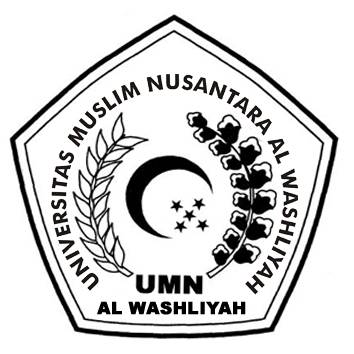 FAKULTASKEGURUAN DAN ILMUPENDIDIKANUNIVERSITAS MUSLIM NUSANTARAAL–WASHLIYAHMEDAN2017PENGARUH LAYANAN INFORMASI TERHADAP SIKAP EMPATI SISWA KELAS X SMA SWASTA UISU MEDAN TAHUN AJARAN 2017/2018Skripsi ini Diajukan untuk Melengkapi Persyaratan Tugas – Tugas dan Memenuhi Syarat -  Syarat  Untuk Mencapai Gelar Sarjana Pendidikan pada Jurusan Ilmu Pendidikan  Program Studi Bimbingan dan KonselingOLEHRAMADHAN SIDDIK HARAHAPNPM. 121484066F A K U L T A S    K E G U R U A N   D A N   I L M U   P E N D I D I K A NUNIVERSITAS MUSLIM NUSANTARA AL–WASHLIYAHMEDAN2017